Key 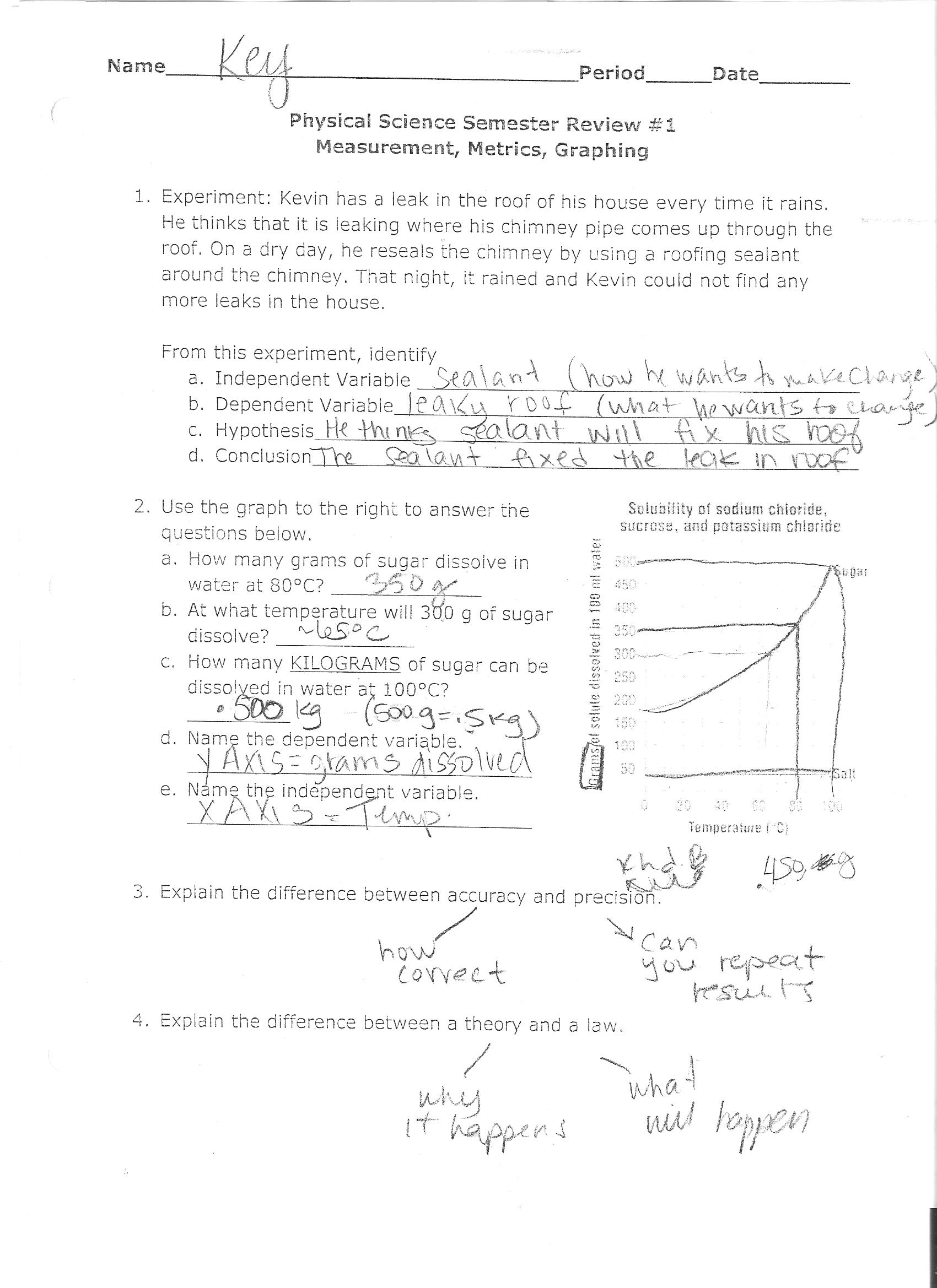 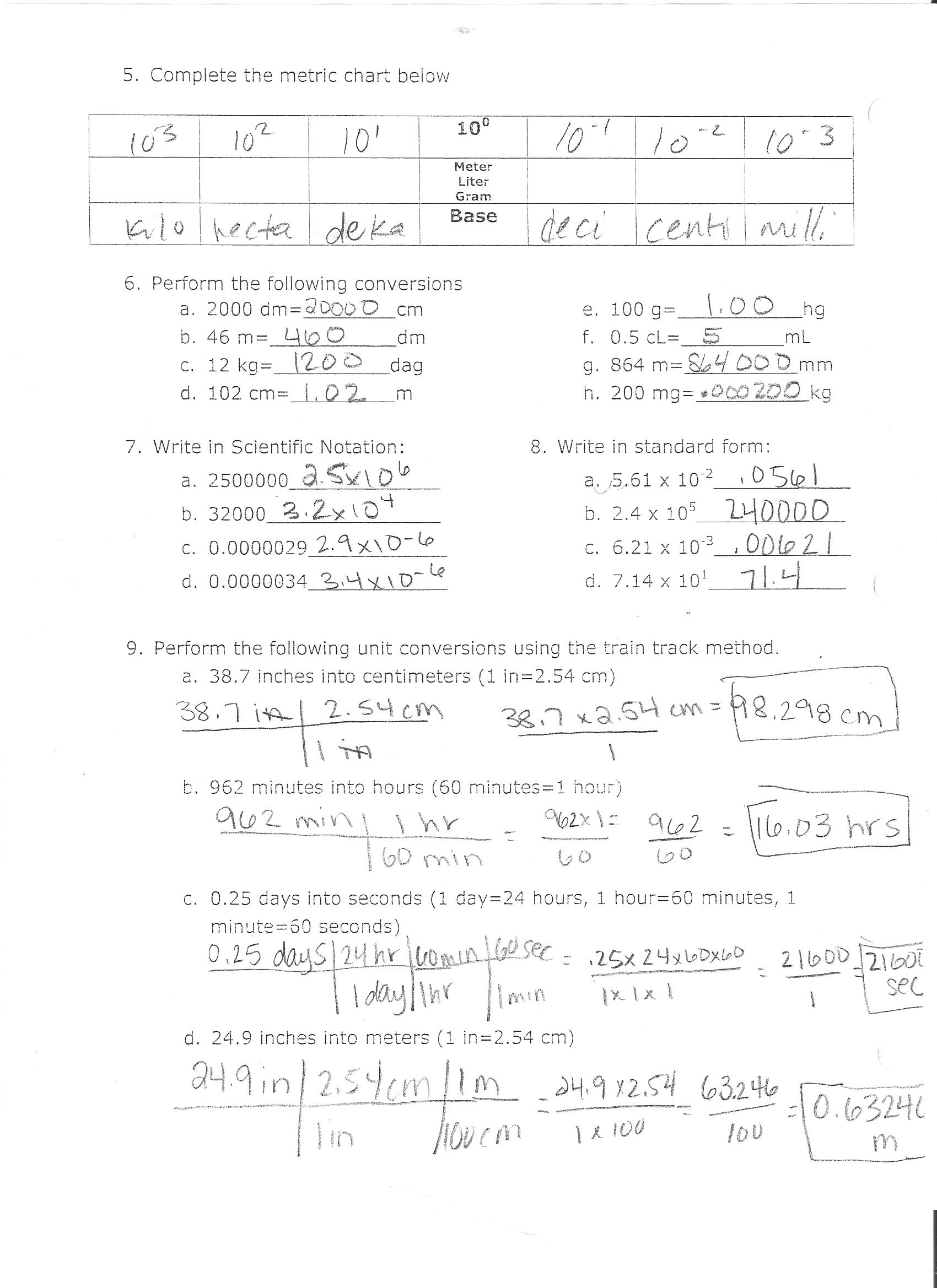 